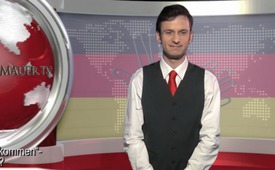 „Flüchtlinge willkommen“– ein Bärendienst?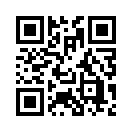 „Eine neue Welle der Mitmenschlichkeit geht durch Europa und darüber hinaus, eine Welle der Solidarität – oder, wie es in Deutschland heißt: Es entsteht gerade eine neue Willkommenskultur.“ So berichtete das Schweizer Radio SRF2 am 14.9.2015.„Eine neue Welle der Mitmenschlichkeit geht durch Europa und darüber hinaus, eine Welle der Solidarität – oder, wie es in Deutschland heißt: Es entsteht gerade eine neue Willkommenskultur.“ So berichtete das Schweizer Radio SRF2 am 14.9.2015. Der britische Wirtschaftswissenschaftler Paul Collier gibt nun Aufschluss, wie sinnvoll diese „Willkommenskultur“ in Wirklichkeit ist. Collier nennt die Debatte, ob Einwanderung gut oder schlecht sei, spaltend und schlicht Nonsens.             Entscheidend sei: „Wie viel Migration ist für alle am besten?“ Denn, so Collier weiter, zu ungleiche Gesellschaften können negative Folgen haben, da das gegenseitige Vertrauen tendenziell sinke. Auch die Herkunftsländer nähmen Schaden, wenn der Strom der Auswanderung zu breit sei. Die ausgewanderten Bürger würden in ihrer Heimat „als Motor von Fortschritt und Entwicklung“ fehlen. Die Schere zwischen den reichen und armen Ländern der Erde klaffe dadurch noch mehr auseinander. Collier schlägt vor, „dass der Westen mithilft, in den Flüchtlingscamps (in Europa) kleine, lokale Fabriken aufzubauen. Diese könnten dann für den Weltmarkt produzieren. Wenn der Krieg in Syrien vorbei ist, könnten die Flüchtlinge diese Fertigungsstätten und das erworbene Wissen in ihr Land mitnehmen. Vielleicht müssten wir im Westen dafür unsere Handelsregeln ändern. Aber damit würden wir den Menschen in diesen Ländern auch langfristig helfen.“von dd.Quellen:www.srf.ch/sendungen/kontext/wie-mitmenschlichkeit-entsteht
http://friedensblick.de/17738/fluechtlings-experte-paul-collier-welcome-refugees-kultur-toetet/Das könnte Sie auch interessieren:---Kla.TV – Die anderen Nachrichten ... frei – unabhängig – unzensiert ...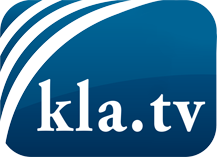 was die Medien nicht verschweigen sollten ...wenig Gehörtes vom Volk, für das Volk ...tägliche News ab 19:45 Uhr auf www.kla.tvDranbleiben lohnt sich!Kostenloses Abonnement mit wöchentlichen News per E-Mail erhalten Sie unter: www.kla.tv/aboSicherheitshinweis:Gegenstimmen werden leider immer weiter zensiert und unterdrückt. Solange wir nicht gemäß den Interessen und Ideologien der Systempresse berichten, müssen wir jederzeit damit rechnen, dass Vorwände gesucht werden, um Kla.TV zu sperren oder zu schaden.Vernetzen Sie sich darum heute noch internetunabhängig!
Klicken Sie hier: www.kla.tv/vernetzungLizenz:    Creative Commons-Lizenz mit Namensnennung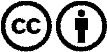 Verbreitung und Wiederaufbereitung ist mit Namensnennung erwünscht! Das Material darf jedoch nicht aus dem Kontext gerissen präsentiert werden. Mit öffentlichen Geldern (GEZ, Serafe, GIS, ...) finanzierte Institutionen ist die Verwendung ohne Rückfrage untersagt. Verstöße können strafrechtlich verfolgt werden.